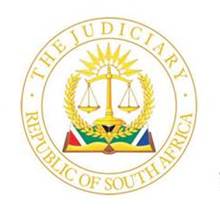 OFFICE OF THE CHIEF JUSTICEIN THE HIGH COURT OF SOUTH AFRICA,	      LIMPOPO DIVISION POLOKWANEPrivate Bag X 9693; Polokwane; 0700. 36 Biccard Street; Polokwane; 0699Tel no. (015) 495 1786; Fax no: (015) 230 4223   BEFORE THE HONOURABLE JUDGE KGANYAGO                               CIVIL TRIALS: 04 MARCH 2024			  	 THIRD FLOOR COURT 3				        TIME: 10H00  NoNames of PartiesCase noPlaintiff’s Attorneys              &Defendant Attorneys  OutcomesTumelo Aubrey Motene  VRoad Accident Fund1588/2021TT Malahlela Attorneys Road Accident Fund  Mejury MuchonoVRoad Accident Fund6370/2022TT Malahlela Attorneys Road Accident Fund  Phorokgohlo Anna Ralefatana obo Kgatswantswa Hendrick Ralefatana VRoad Accident Fund1662/2022TT Malahlela Attorneys Road Accident Fund  Advocate Baloyi Matimu VRoad Accident Fund 811/2022Mphela & Associates Road Accident Fund  Modila Emmanuel Ramakase VRoad Accident Fund222/2022Mphela & Associates Road Accident Fund  Mohlala Marcus VRoad Accident Fund1520/2022Mphela & Associates Road Accident Fund     Ramaila Monky Mapule VRoad Accident Fund8570/2021Mphela & Associates Road Accident Fund Mohlamonyane Ntogae Brenden VRoad Accident Fund3778/2022Mphela & Associates Road Accident Fund    Miyendze Godfrey   VRoad Accident Fund1112/2022Mphela & Associates Road Accident Fund      Mothla TshepoVRoad Accident Fund2310/2022Mphela & Associates Road Accident Fund      Masoga Gomolemo Remembrance  VRoad Accident Fund 4977/2022LR Rapudi Attorneys Road Accident Fund      Mdaka Sasekisa Cedwell   VRoad Accident Fund 605/2019T.J Machete Attorneys Road Accident Fund     Mokwena Angelina KhomotsoVRoad Accident Fund 6056/2020T.J Machete Attorneys Road Accident Fund  Rivisi Nyumane VRoad Accident Fund 6311/2020NN Mahumani Incorporated Road Accident Fund  Mathebula Elsie Mkateko obo Ngobeni Tendani Bornwise  VRoad Accident Fund6329/2020NN Mahumani Incorporated Road Accident Fund  Mabasa Nhlamulo Venus obo Mabasa Dunisani Remember & 1 Other  VRoad Accident Fund  4808/2021NN Mahumani Incorporated Road Accident Fund  Ngobeni Adrian VRoad Accident Fund194/2021NN Mahumani Incorporated Road Accident Fund Sekhupatsela Mulanga obo Minor  VRoad Accident Fund 8561/2019Mashamba Incorporate Road Accident Fund Mahlasela Laurens Pilusa VRoad Accident Fund12024/2022J.E Risiva Attorneys Road Accident FundRamokoni Lina Baloyi     VRoad Accident Fund3311/2020M J Maponya Attorneys Road Accident FundMakofane Khutiso Charmaine VRoad Accident Fund  7661/2022MH Malepe Attorneys Road Accident Fund     Ramasela Selina Mapokga obo Mapokga William ThabangVRoad Accident Fund 5844/2020M J Maponya Attorneys  Road Accident Fund  Makofane Koketso Christelle VRoad Accident Fund6830/2022MH Malepe Attorneys Road Accident Fund     Mukhuri Mokgadi Winnie obo Mukhari TintswaloVRoad Accident Fund10346/2022Mwim & Associates Road Accident Fund  Mokokoana Thabo PaulVRoad Accident Fund  10344/2022Mwim & Associates Road Accident Fund Mphahlele Julia obo Tshepang VRoad Accident Fund11670/2022Segooa Kere Attorneys  Road Accident Fund Ratshilumela Tshitwamulomoni RichardVRoad Accident Fund  2067/2017M.G Mabunda Incorporated Road Accident Fund Montsoaru Joh Mokwana VRoad Accident Fund4718/2022Komane Attorneys Road Accident Fund  Machuene Meriam Modimola oboVRoad Accident Fund 8853/2021SA Monanyane Attorneys Road Accident Fund Mkhabela Surprise Executive VRoad Accident Fund3196/2022SM Mokono INC Attorneys Road Accident Fund Mufamadi Makana VRoad Accident Fund12262/2022Richard Mathobo Attorneys Road Accident FundMatlakala Maropeng MelidahVRoad Accident Fund   3240/2021Mafetse Mogashao Attorneys Road Accident FundMatsemela Radingoane Violet obo Mantee Refilwe VRoad Accident Fund63/2020Mafetse Mogashao Attorneys Road Accident Fund    Ramaifo Thabo Johannes VRoad Accident Fund  12533/2022Mafetse Mogashao Attorneys Road Accident Fund    Mamabolo Makhosha Melina VRoad Accident Fund 12529/2022Mafetse Mogashao Attorneys Road Accident Fund Shai Mamorake Hilda VRoad Accident Fund 1735/2016Mafori Lesufi Incorporated Road Accident Fund     Makofane Getrude Mogale obo Minor    VRoad Accident Fund 5432/2017Mafori Lesufi Incorporated Road Accident Fund     Ramaesela Jane Mokitlane VRoad Accident Fund 6404/2020PMK Tladi & Associates Road Accident Fund    Mudzweda Rotenda VRoad Accident Fund 4752/2020PMK Tladi & Associates Road Accident Fund Mohale Cedric Ledea VRoad Accident Fund  576/2020Mphahlele & Masipa INC Attorneys Road Accident Fund Tladi Itumeleng Francis    VRoad Accident Fund 12531/2022Mafetse Mogashao Attorneys Road Accident Fund Legodi Mmasadi Windy VRoad Accident Fund 6807/2022Mvundlela & Associates Attorneys INC Road Accident Fund Ouma Maedimola obo Lebogang Tiny Maedimola VRoad Accident Fund 5127/2018Menezes & Mokobane INC Road Accident FundSeima Seja Joshua  VRoad Accident Fund 9639/2022Machaka Sekwela Attorneys Road Accident FundLekoloane Tebogo Alice obo Lekoloane Tshegofatso Rebecca VRoad Accident Fund 6961/2020Mvundlela & Associates Attorneys Road Accident Fund Kgosiemang Jackson MotshabiVRoad Accident Fund 8315/2022Makwela & Mabotja INC Attorneys Road Accident FundMahlogonolo Mabelane VRoad Accident Fund 1832/2021Frans Schutte & Mathews Phosa INC Road Accident FundTshidiso Seabi VRoad Accident Fund 1937/2020Frans Schutte & Mathews Phosa INC Road Accident FundLesiba Elias Kubjana VRoad Accident Fund 3688/2020Frans Schutte & Mathews Phosa INC Road Accident FundMapula Florence Moitsi VRoad Accident Fund 367/2022Frans Schutte & Mathews Phosa INC Road Accident Fund Hlengani Moses Shivuri VRoad Accident Fund 8525/2022Gildenhuys Malatji INC Road Accident Fund Rakgalakane S J VRoad Accident Fund 3835/2022Gildenhuys Malatji INC Road Accident Fund Mahlanku Jonas Komane VRoad Accident Fund 6612/2018Menezes & Mokobane INC Road Accident Fund Sasabona Josephine Lebombo   VRoad Accident Fund 11979/2022BH Lebese Attorneys Road Accident FundSeabela Peter Lesiba VRoad Accident Fund 12228/2022Mafetse Mogashao Attorneys Road Accident Fund Baloyi Eulenda  VRoad Accident Fund 2049/2018Molefe Machaka Attorneys INC Road Accident Fund Mangena Mmanageng Felicia VRoad Accident Fund 4659/2021Molefe Machaka Attorneys INC Road Accident FundLehlogonolo Clement Seokoma  VRoad Accident Fund 237/2022MH Malepe Attorneys Road Accident Fund Masele Gloria Sengane VRoad Accident Fund 4369/2021Mojalefa Attorneys Road Accident Fund Mashumu Mmaleho Normia obo Mashumu LeratoVRoad Accident Fund 152/2012Molefe Machaka Attorneys INC Road Accident Fund Nemavhidi Khathutshelo VRoad Accident Fund 12315/2022H.S Makhubela Attorneys Road Accident Fund Molatelo Naume Bajwa VRoad Accident Fund 3023/2022H.S Makhubela Attorneys Road Accident Fund Mashine Ben Kganyago VRoad Accident Fund 5198/2023Mahlatse Mokoape Attorneys Road Accident FundLetswalo Mahlogonolo Lucky VRoad Accident Fund 4805/2023Mahlatse Mokoape Attorneys Road Accident FundMashotja Ngwako Albert VRoad Accident Fund 2718/2023Mahlatse Mokoape Attorneys Road Accident Fund Moroba Jeffrey Nkgafeng  VMEC for Health of Limpopo Province 7728/2017MH Malepe Attorneys State Attorneys Polokwane  Eva Mohlatlego Magalefa VMEC of Health: Limpopo Province 5729/2021Kovani Attorneys State Attorneys Polokwane  Touch Class Trading & Projects (PTY) LTD VMEC (Transport) & 1 Other 7747/2019Pratt Luyt & De Lange S C Mdhluli Attorneys INC Maluleke Ompie Phillip VMinister of Police 4176/2019Mwim & Associates State Attorneys Polokwane Khosa Qolani Owen VRoad Accident Fund 3090/2022Mashamba Incorporated Road Accident Fund 